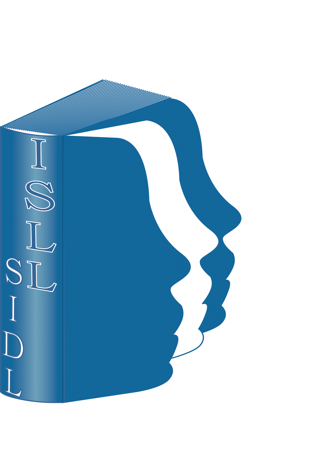 LiberatoriaSono ad esprimere, nella mia qualità di (autore/co-autore) dell'opera dal titolo

[TITOLO]
__________________________________________________________________________,
il consenso alla pubblicazione della stessa in ISLL Papers. The Online Collection of Italian Society for Law and Literature.La presente costituisce pertanto un trasferimento in via non esclusiva dei diritti di autore alla Italian Society for Law and Literature, limitatamente alla distribuzione dell'opera di cui sopra tramite il sito web della medesima società.L'autore pertanto solleva ISLL da qualsiasi pretesa che terzi possano avanzare in relazione all'opera così come sopra licenziata.
Data: ________________
Firma: ____________________________________________________________________